Rencontre PORT MAUBERT 2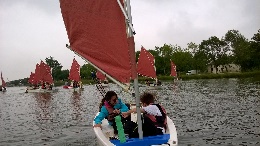  Atelier Course d’Orientation (CO) : 
1. J’observe la carte et je repère les points remarquables (bassins, pont…)
2. J’oriente la carte correctement pour faciliter les déplacements.
3. Je repère la première balise et j’anticipe sur la direction que nous allons suivre.
 « Où allons-nous chercher ? »
 4. Je cherche la balise dans l’ordre indiqué et je poinçonne la carte.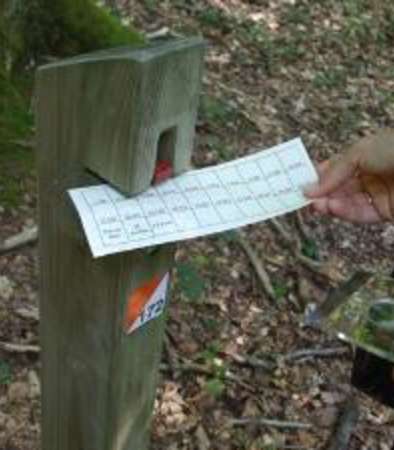 Rencontre PORT MAUBERT 2 Atelier Course d’Orientation (CO) :
1. J’observe la carte et je repère les points remarquables (bassins, pont…)
2. J’oriente la carte correctement pour faciliter les déplacements.
3. Je repère la première balise et j’anticipe sur la direction que nous allons suivre.
 « Où allons-nous chercher ? »
 4. Je cherche la balise dans l’ordre indiqué et je poinçonne la carte.1Balise 862Balise 893Balise 884Balise 905Balise 986Balise 917Balise 958Balise 1018Balise 1017Balise 956Balise 915Balise 984Balise 903Balise 882Balise 891Balise 86